MS Swimming, Inc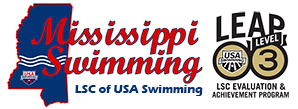 Board of Directors MeetingSaturday, Jan 12, 2019 @ 3pmHilton Inn, Ridgeland, MS Wade Kojima, MS Swimming, Inc, General Chair, brought the meeting to order.  All in attendance were given the August 2018 MS Swimming, Inc House of Delegates meeting. These are to be reviewed and will be voted for approval on April 6, 2019.Wade advised the BOD that he had appointed Sara Kimbrough for the Treasurer position. Sara has accepted. The remaining committee chair positions that are open: Club Development, Disability, Open Water, and Administrative Board of Review. Wade has appointed Fernando Reis as chair of Diversity and Inclusion.  Beth McMackin has accepted the position for Open Water. Beth has gone to the Open Water Water Nationals and attended the Open water Clinic. Beth has accepted.Vision for the LSC: Wade expressed his vison for the LSC that was developed in 2018.  He feels that the LSC should provide more training for athletes and coaches by way of communicating with National level swimmers about training and conditioning themselves along with nutrition. Our LSC should bring a National level coach to provide information on training different ways for different athletes. The LSC to provide a sports physiologist to lecture how all work together. The BOD decided to form a committee of Warren Holladay, Pam Passarelli and Rani Greer to provide us with their ideas for this clinic.Wade presented a calendar of USA Swimming Workshops for 2019. The SafeSport Leadership workshop, Beth was unable to attend.The Zone workshop will include General Chair, Admin Chair, Safe Sport, and Operational Risks, Diversity and Inclusion and Registration/Times chairs. If someone is unable to attend then the General Chair can appoint someone to attend. 2019 USA Swimming Convention is in ST Louis, MO. Wade wants all the voting members to attend along with anyone that is interested.Officials Chair meeting will be held in San Antonio, TX.Wade Heggie explained that the HOD should approve both the Revised Policy and By-Laws. He needed decisions made dealing with the By-laws. All BOD should review and make recommendations to Wade. These will be send out to everyone at least 30 days before the April meeting.Wade Kojima asked that all BOD make a budget for 2 years and want to plan how the money is used.Bank accounts: Discussion of possible movement of bank accounts. Wade ask Sarah Kimbrough to research the possible movement of accounts from Hancock Bank to BancorpSouth or Bank Plus and make a recommendation to the BOD.  Candace explained her opinion and history of accounts.The new concussion protocol from USA Swimming was discussed. USA Swimming has the new training available for coaches, athletes, officials and parents on line. Wade suggested that all coaches and officials take the training.SafeSport Education: Training is on the USA Swimming website for athletes and coaches. Other LSC’s offer prizes to the teams that have the most participation. Beth will look into this and make suggestions.All new BOD will have to take the online course for USA Swimming Board Governance. It is on the USA Swimming website.Wade Heggie reminded all that it is up to the athlete to know what they are putting in their body and that testing can happen at the Zone level meets also. There is a list of banned substances on the USA Swimming website. Suggested that athlete reps have discussion with other athletes at the LSC Championships.Meeting was adjourned at 4:30pm.Respectfully yoursBarbara Aguirre, Secretary for MS Swimming, Inc